TransPeshawar(The Urban Mobility Company)CORRIGENDUMTPC/ Procurement/ IT/ IT Equipment’s/ 2019-05Reference TransPeshawar (The Urban Mobility Company's) advertisement regarding Purchase of IT equipment’s published in KPPRA and TransPeshawar Website at    November 20,2019.The dates of submission and opening of the bid are same as per the RFQ.The following corrections in red has been made in the Technical Specification of the RFQ at serial number 1, under item name Laptops. The original Windows 10 Professional 64bit has been removed therefore only genuine Microsoft windows Professional 10 64bit SNGL olp will be required.Genuine Microsoft Office std 2019 SNGL OLP has been added to the serial 1 specification.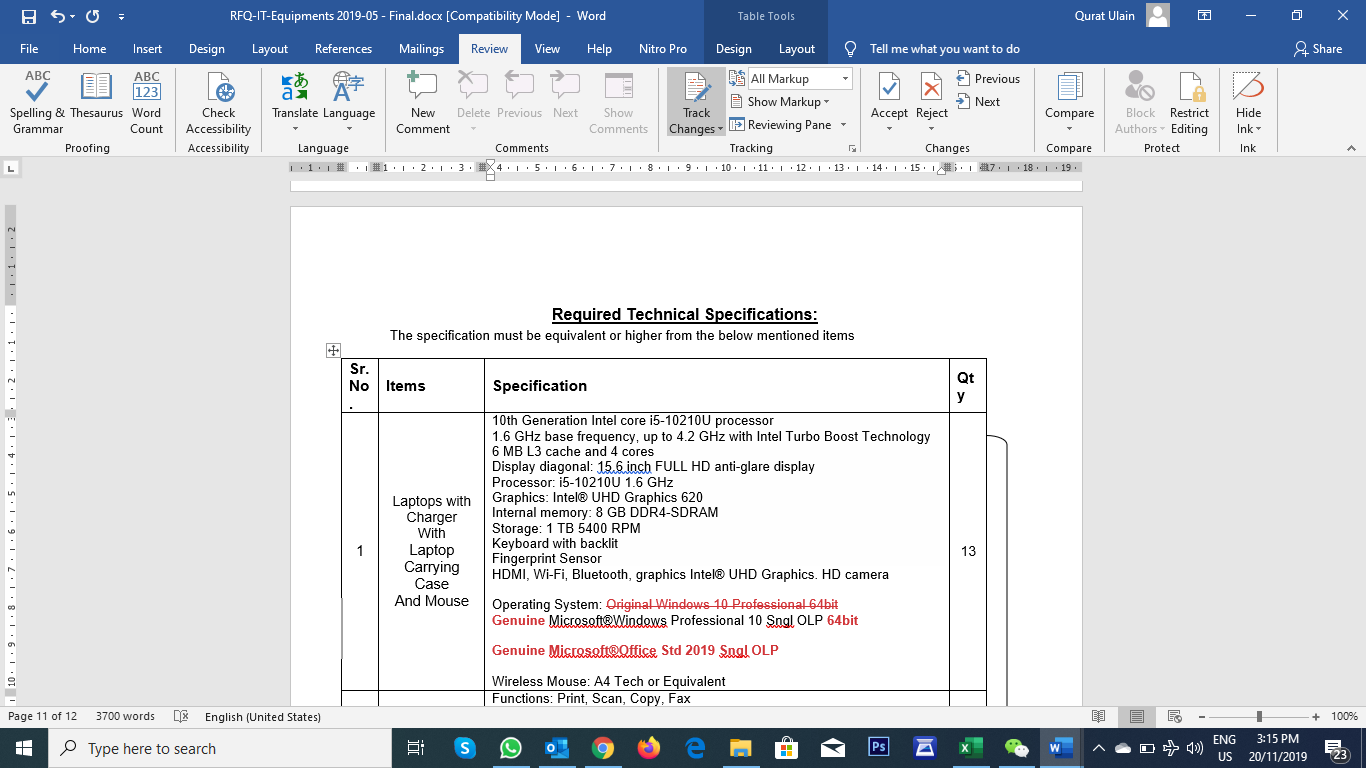 Corrigendum may be downloaded from Website of TransPeshawar (http://transpeshawar.pk/) and KPPRA website (http://www.kppra.gov.pk/).Other terms and conditions will remain the same.CHIEF EXECUTIVE OFFICERTransPeshawar (The Urban Mobility Company) Second Floor, Ali Tower, University Road, PeshawarPhone: +92-91-5700128